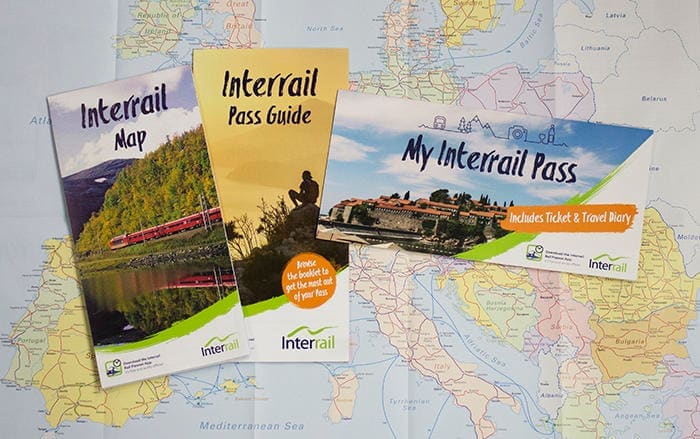 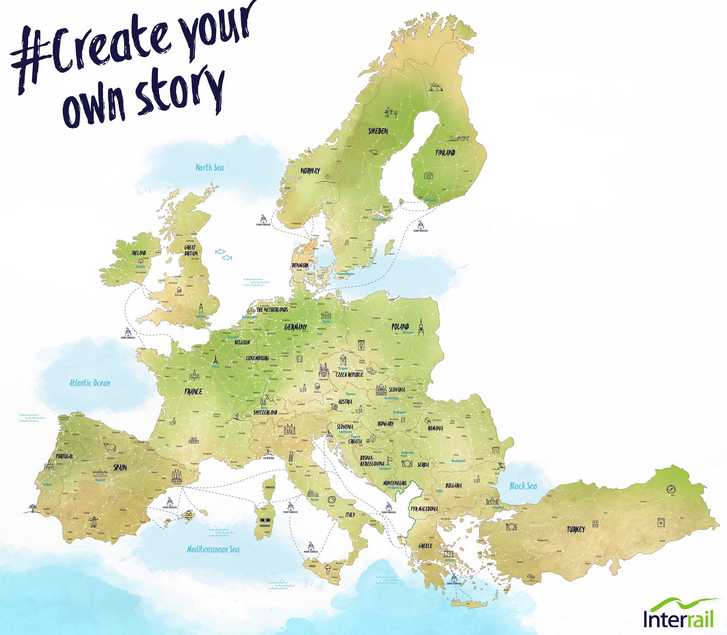 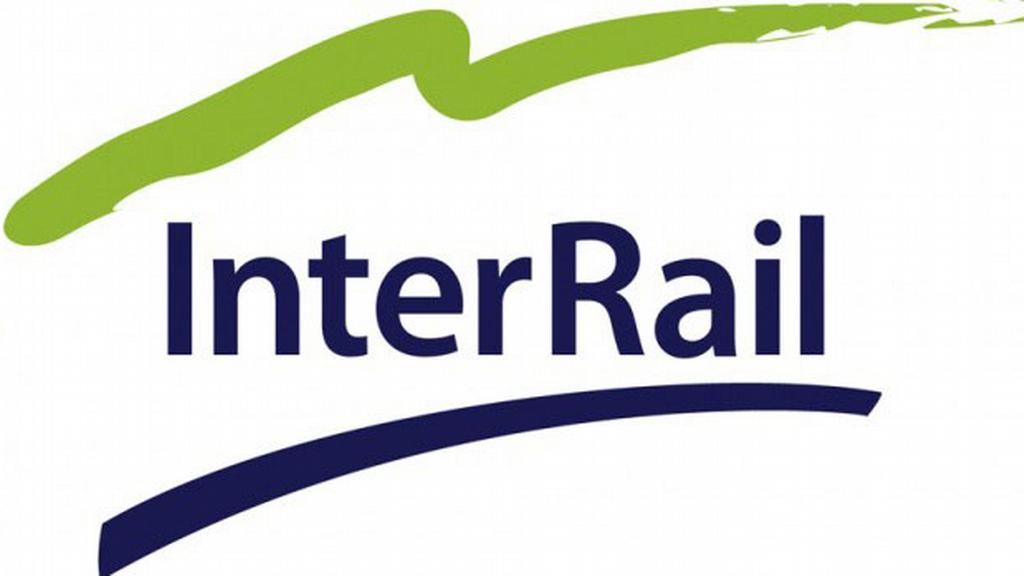 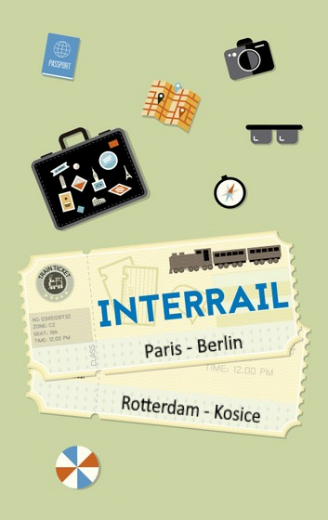 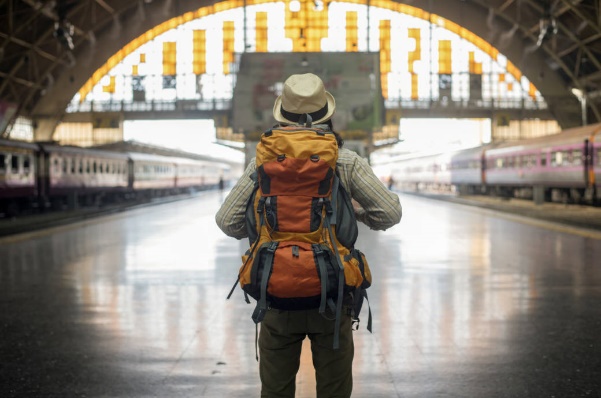 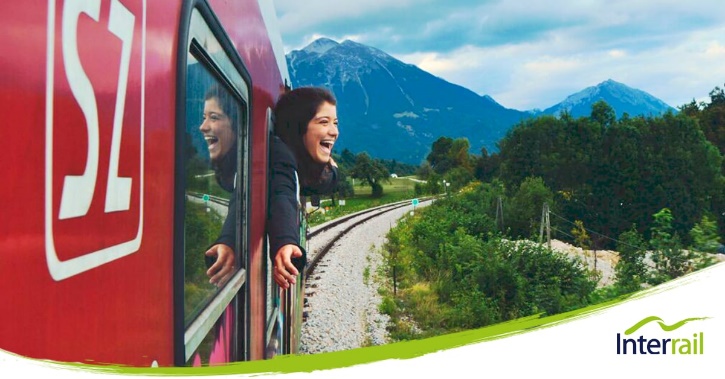 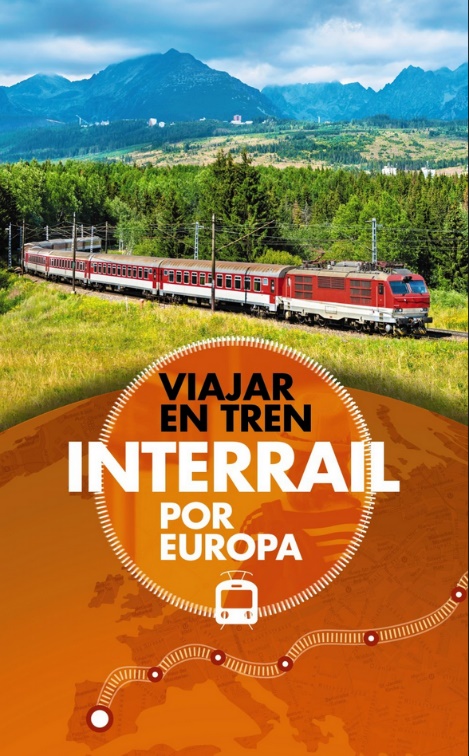 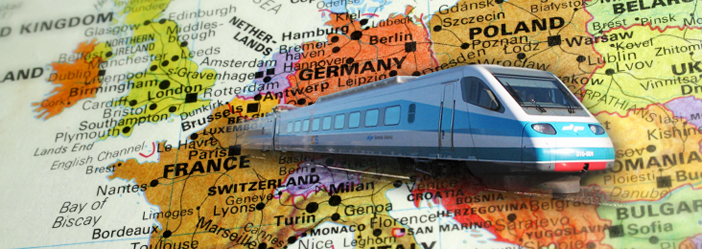 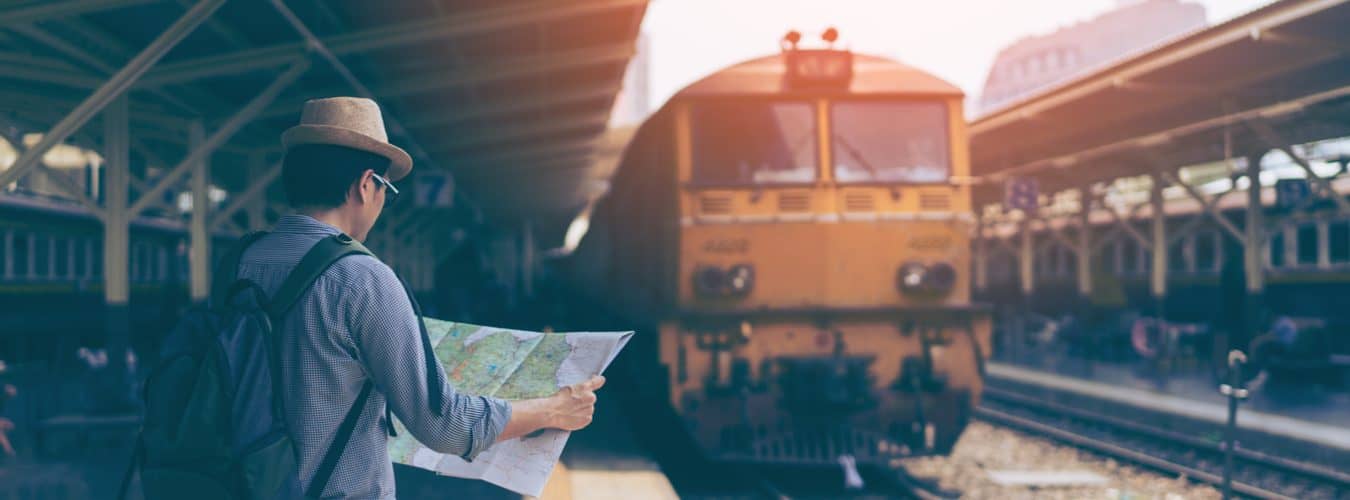 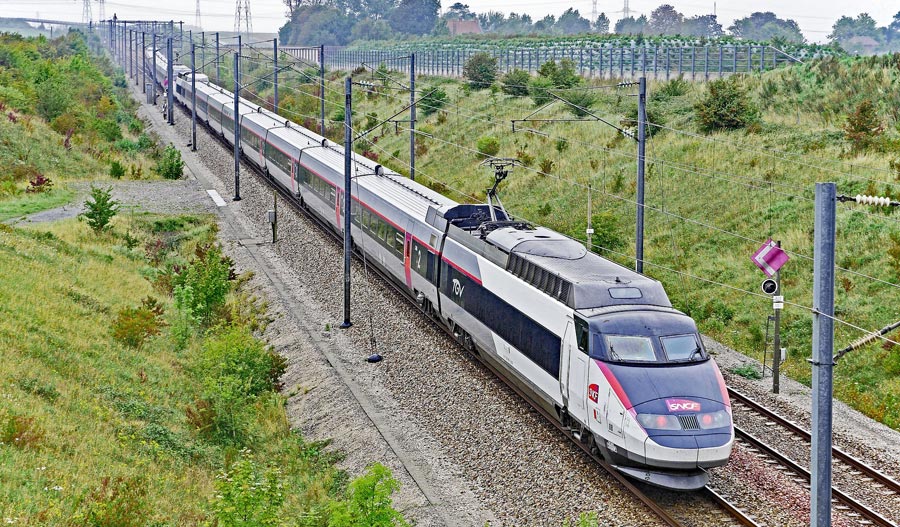 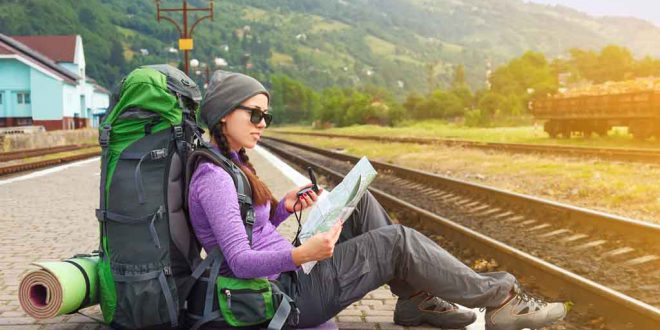 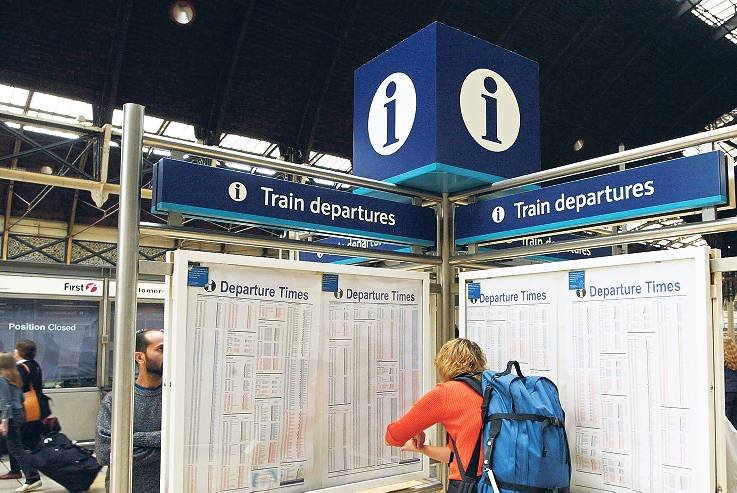 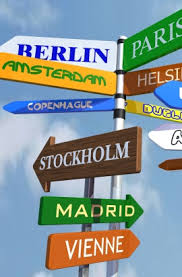 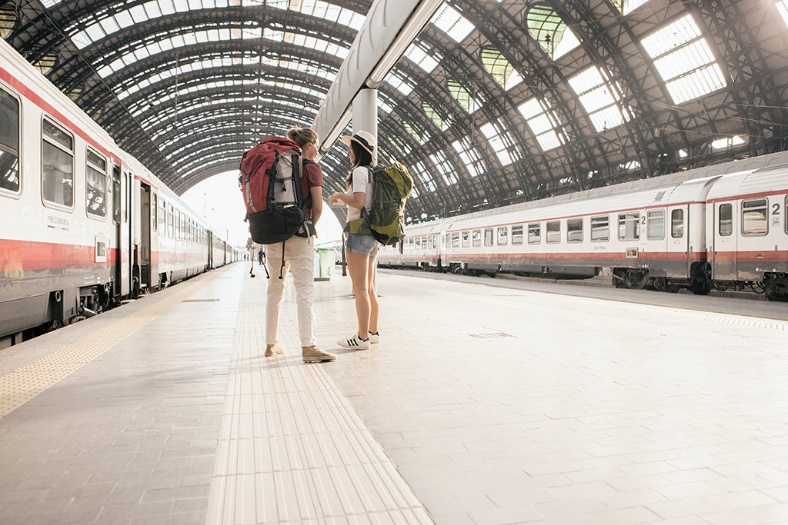 Meine Top 5Meine Top 512345